13.04.20Тема: Методи розв’язування нерівностей з однією змінною (рівносильні перетворення, метод інтервалів, заміна змінної, застосування властивостей функцій тощо).У Збірнику задач Капіносова  тема 11 (ст 43). Прочитати теорію і виконати завдання з цієї теми 11.1-11.43У прикріпленому файлі є скріни зі збірника. 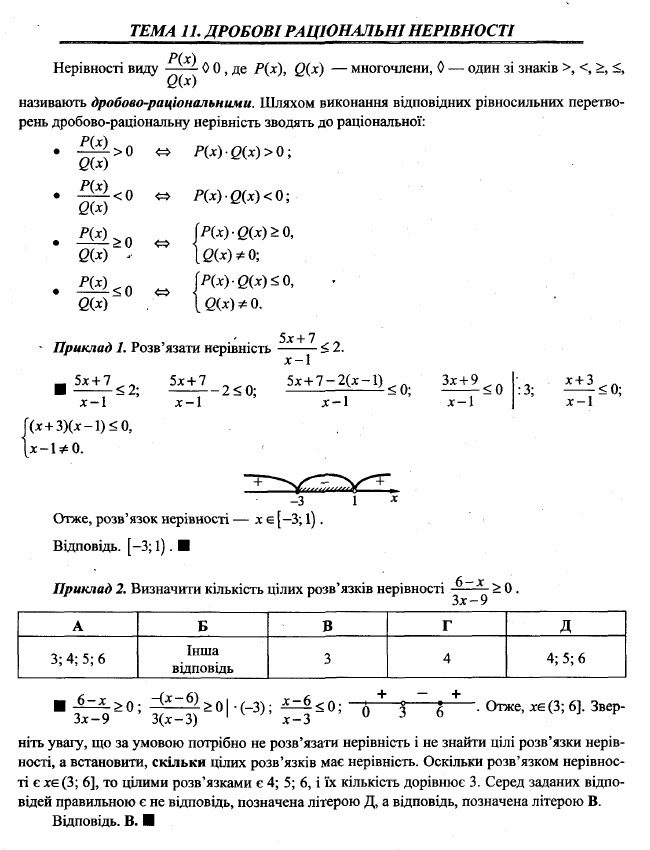 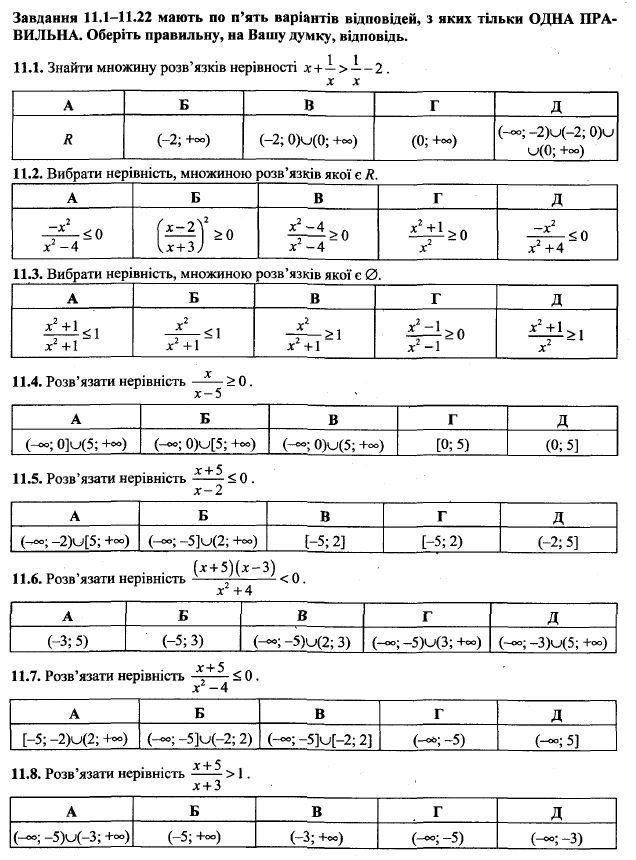 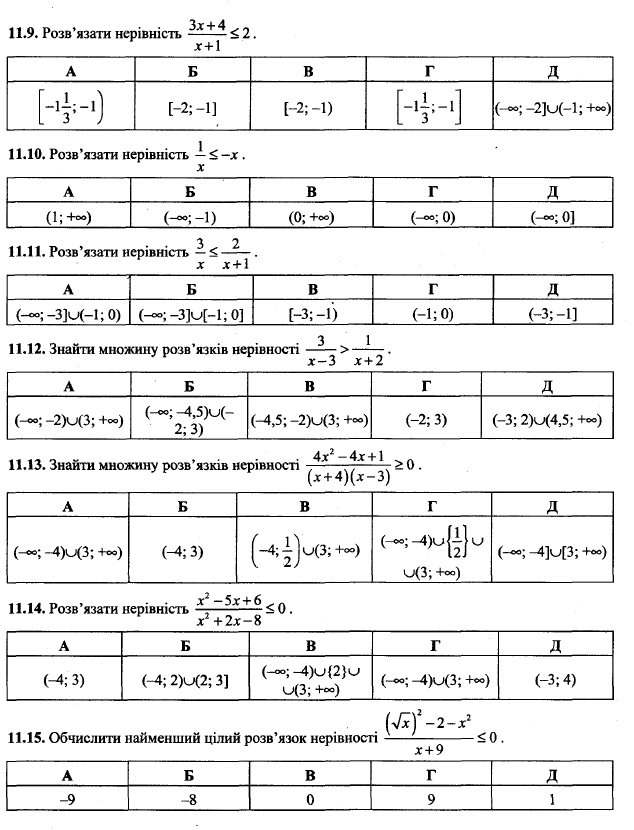 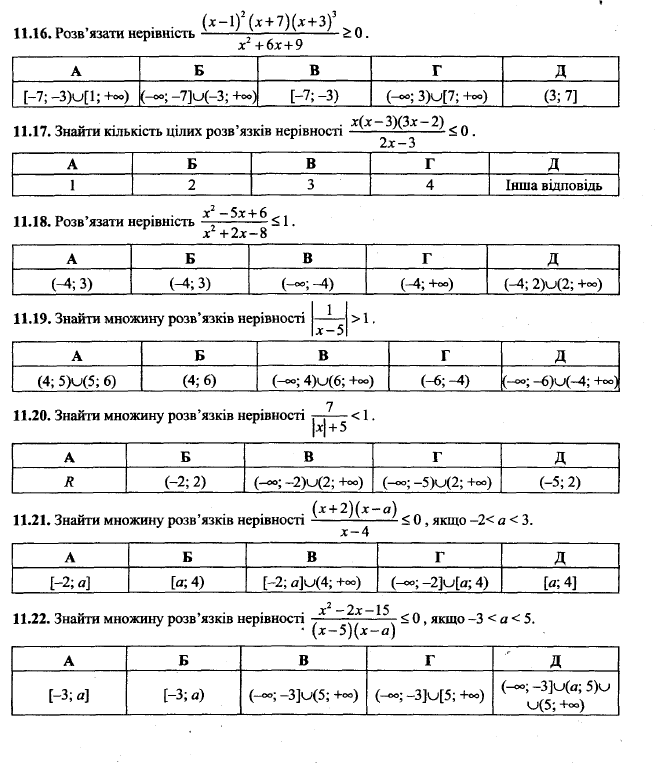 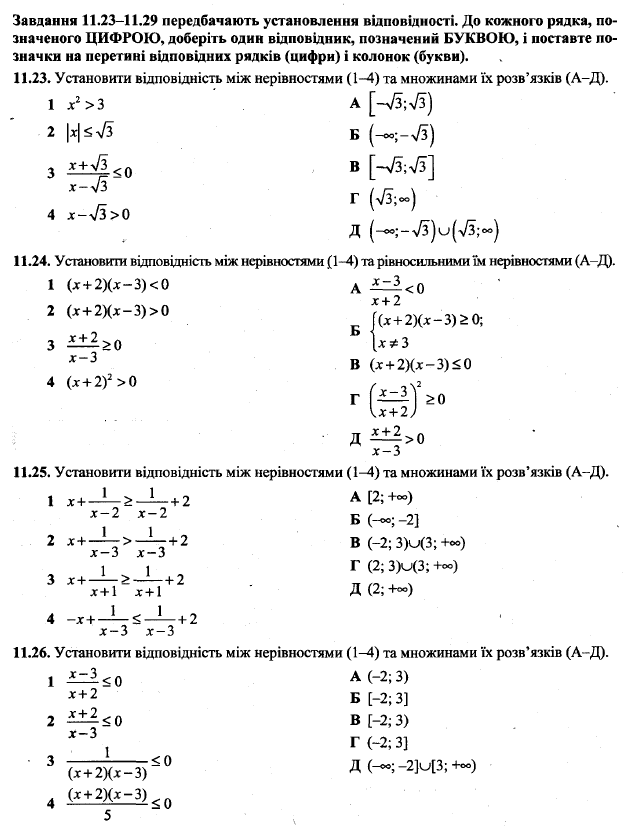 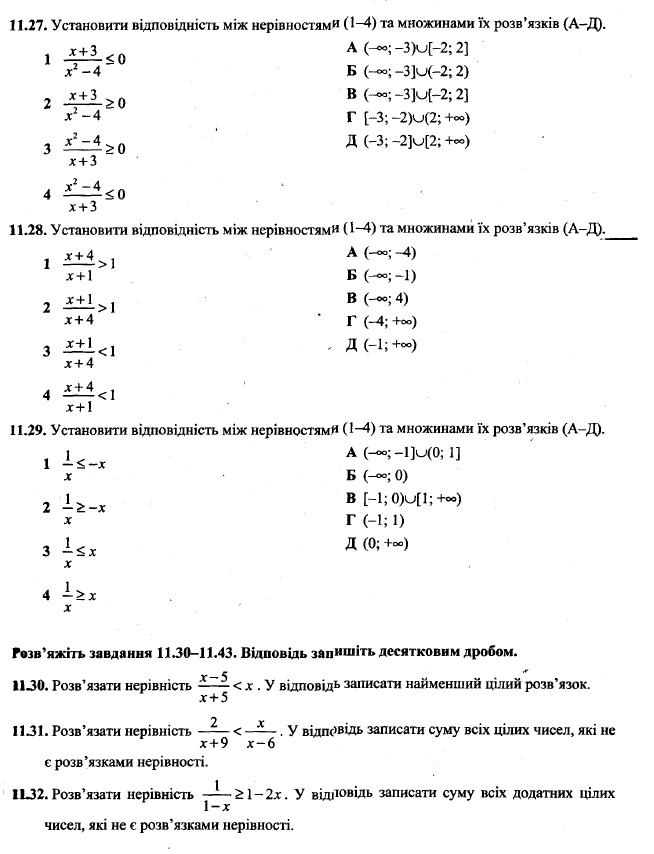 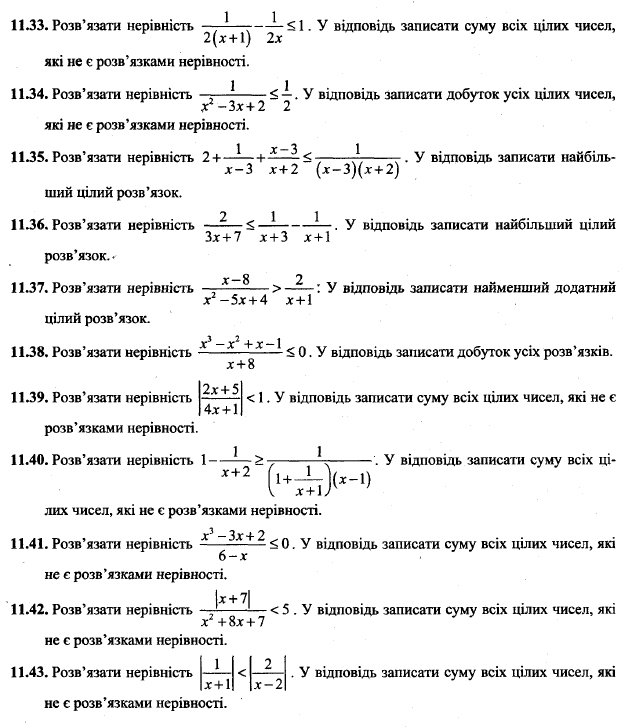 